GETTING TO KNOW YOU  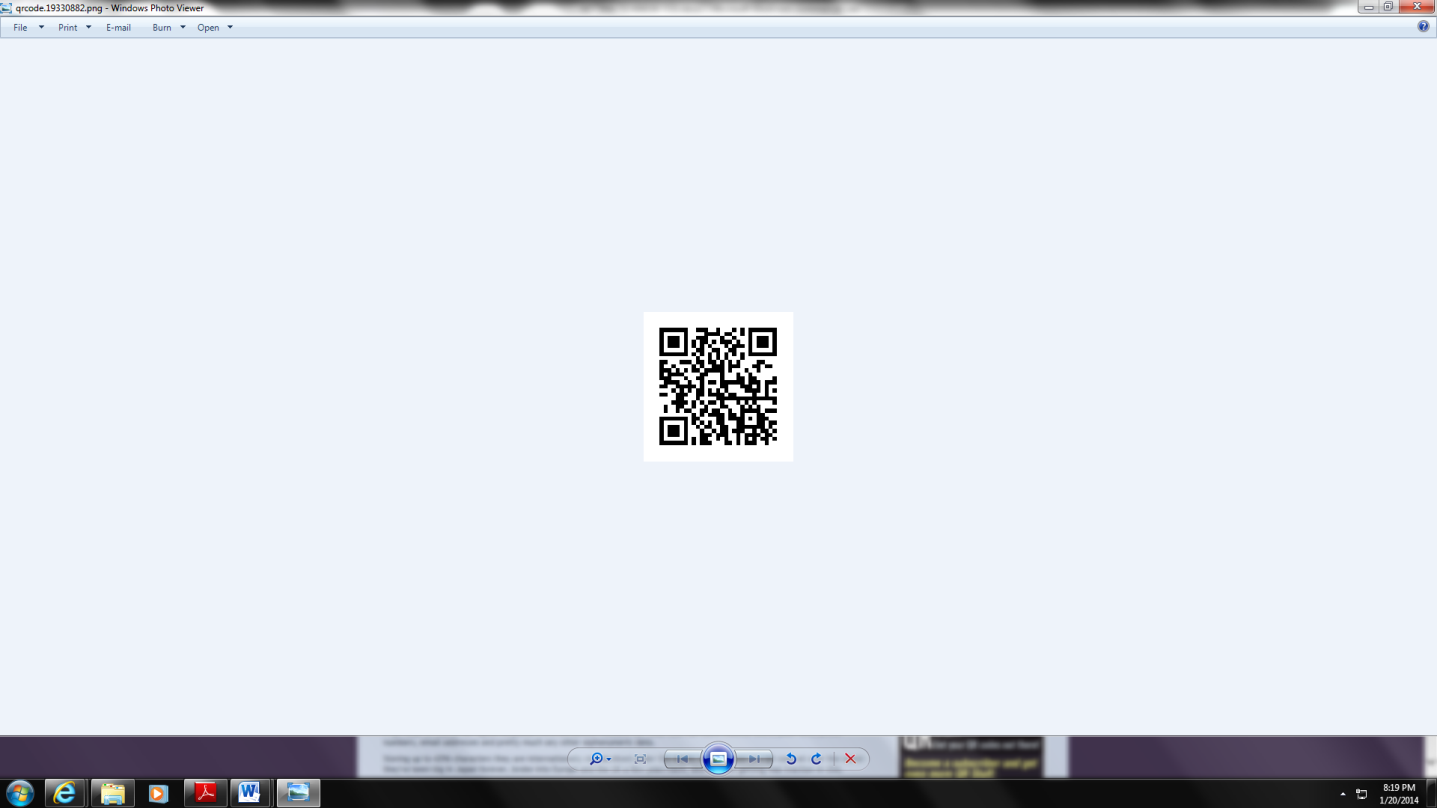 Answer the following questions in a Google Doc.  You may use a bulleted list.  You will title your Google Doc as “Getting to Know You”.  Once finished answering the questions below, share your Google Document with Mr. Stasa.  Share your document to scott.stasa@westudents.orgNameGrade levelThree words you would use to describe yourselfWhat do you see yourself doing in 4 years? (career)How do you spend your time after school?What is your favorite class so far in high school?What are your favorite TV shows?What is a goal you hope to achieve in your life?What comes to mind when you think of North High School?If you could change one thing about North, what would it be?Who do you admire (look up to) more than anyone else?What is one goal you have for yourself in keyboarding class?